			Formulario de Quejas Reclamaciones y Sugerencias Código Nº: ___________________________Fecha: ___________________________Es obligatorio cumplimentar los campos con (*)DATOS IDENTIFICATIVOS DEL INTERESADOOrganización (si es aplicable):___________________________________________________________________Nombre y Apellidos (*):_________________________________________________________________________Domicilio(*):__________________________________________________________________________________Población(*):  __________________________________ Código Postal (*):  ______________________________Nº Teléfono (*):_________________________________ Nº Fax: _______________________________________ Correo electrónico_____________________________________________________________________________Marque la casilla que proceda (*): QUEJA      RECLAMACIÓN      SUGERENCIA  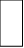 DESCRIPCIÓN DE LA QUEJA / RECLAMACIÓN / SUGERENCIA (*)(A RELLENAR POR EL ITC)Unidad Organizativa que interviene en la Tramitación: Medio por el que se presentó la queja, reclamación o sugerencia (especificar si es aplicable): En                                                a     de                              de 2020Firma del interesado _________________________________PROTECCIÓN DE DATOS DE CARÁCTER PERSONALEl responsable del tratamiento de sus datos es INSTITUTO TECNOLÓGICO DE CANARIAS, S.A. (ITC). Sus datos serán tratados con la finalidad de gestionar la queja, reclamación o sugerencia presentada. La legitimación para el uso de sus datos está basada en una obligación legal aplicable al responsable del tratamiento. No se cederán datos a terceros, salvo en supuestos previstos por la ley. Los datos serán conservados durante los periodos legales previstos.En el caso de aportar datos personales de terceras personas, firmante declara que los datos de terceros son ciertos y que se ha informado y obtenido el consentimiento para el tratamiento de datos por parte de esta entidad eximiendo a INSTITUTO TECNOLÓGICO DE CANARIAS, S.A. (ITC) de cualquier responsabilidad por dicho incumplimiento.Los interesados podrán ejercitar sus derechos de acceso, rectificación, supresión, limitación del tratamiento, oposición y portabilidad dirigiéndose a INSTITUTO TECNOLÓGICO DE CANARIAS, S.A. (ITC) en la siguiente dirección: C/ Cebrián, nº 3, 35003, Las Palmas de Gran Canaria o al Delegado de Protección de Datos en lpd@itccanarias.org, puede presentar una reclamación ante la Agencia Española de Protección de datos si considera que sus derechos han sido vulnerados.